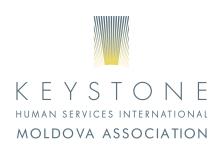 TERMENI DE REFERINŢĂpentru selectarea unei companii care să realizeze o serie de spoturi video INFORMAŢIE GENERALĂ:Keystone Moldova este o organizaţie nonguvernamentală, care are drept obiectiv dezvoltarea unui mediu de susţinere pentru persoanele vulnerabile în vederea sporirii abilităţilor acestora şi valorizării lor ca membri cu drepturi egale ai societăţii. Începînd din 2008, Keystone Moldova implementează Programul „Comunitate Incluzivă - Moldova”. Prin intermediul acestuia, Keystone Moldova își propune contribuie la reformarea sistemului de îngrijire şi protecţie socială a persoanelor cu dizabilităţi în vederea incluziunii sociale a acestora. Programul este implementat în parteneriat cu Ministerul Muncii, Protecţiei Sociale şi Familiei, cu susţinerea financiară a Fundaţiilor pentru o Societate Deschisă / Iniţiative în Sănătatea Mintală și Inițiative în Sănătate și Media, precum şi a Fundaţiei Soros-Moldova.SCOP:În cadrul Programului „Comunitate Incluzivă - Moldova” este preconizată elaborarea unei serii de spoturi video (publicitate socială) și punerea în rotație la un post de televiziune cu audiență națională. Spoturile vor avea drept scop de a face auzită vocea persoanelor cu dizabilități fizice și intelectuale din Republica Moldova și sensibilizarea populației față de aceste persoane. OBIECTIV 1: Producerea unui set de spoturi video cu tematică socială. Descrierea produsului - spot video:Scop: Să prezinte persoanele cu dizabilități fizice și intelectuale dintr-o perspectivă valorizantă (oameni cu dreptul la opinie).Conținut: Fiecare spot va transmite un mesaj adresat publicului țintă de către o persoană cu dizabilități. Protagoniștii vor fi identificați de Keystone Moldova, iar textul va fi elaborat de Keystone Moldova împreună cu protagoniștii și coordonat cu prestatorul de servicii angajat.Durată: circa 15 secunde.Cantitate: 10 spoturi video de circa 15 secunde fiecare. Notă 1: Spoturile vor fi de complexitate medie, vor avea același concept, doar protagoniștii vor fi diferiți. Notă 2: Eventualele deplasări în teren vor fi organizate cu automobilul Keystone Moldova.Alte specificații tehnice: - Spoturile vor fi realizate în limba română cu subtitrare în limba engleză.- Plasarea logo-ului organizaţiei care finanţează spoturile. - Producerea spotului în formatul corespunzător pentru televiziune.
- Drepturile de autor asupra spoturilor vor aparţine Keystone Moldova.Termen de realizare: În decurs de 20 de zile efective de la data semnării contractului. Compania contractată va livra:• 10 spoturi video pe 3 DVD-uri în conformitate cu tehnologia folosită de posturile TV în mod curent – în decurs de 3 zile de la aprobarea variantei finale a spoturilor; • Versiunea spoturilor în format digital la dimensiuni reduse, pentru a fi afişate pe website – în decurs de 3 zile de la aprobarea variantei finale a spoturilor.OBIECTIV 2: Difuzarea unui set de spoturi video cu tematică socială pe un canal de Televiziune cu audiență națională. Descrierea serviciilor:10 spoturi de circa 15 secunde fiecare vor fi difuzate la un post de Televiziune cu audiență națională timp de 2 săptămîni (pe parcursul lunii mai 2014), cu un minim de 3 spoturi difuzate pe zi, în zilele săptămînii şi week-end.CONDIȚII DE PARTICIPARE:Pot participa la concursul de oferte persoanele juridice (realizatori/producători), care vor prezenta ofertele tehnice și financiare în conformitate cu Termenii de Referinţă și care corespund următoarelor criterii:Experienţă de producere a materialelor video informative/de prezentare/de popularizare/promoţionale cu tematică socială;Capacităţi suficiente pentru asigurarea unei producţii video de calitate corespunzătoare (personal calificat, echipamente tehnice etc.);Experienţă de lucru cu organizaţii non-guvernamentale, donatori, autorităţi publice;Abilităţi de cooperare cu reprezentanţii Keystone Moldova la  etapele de realizare a produselor solicitate;Disponibilitate de realizare a filmărilor de studio şi de teren (în zone rurale în care locuiesc protagoniștii);Conexiuni cu posturile TV locale și naționale;Capacitate de a se conforma exact prevederilor Termenilor de Referinţă. MODUL DE PREZENTARE A OFERTEI: a) Candidații vor înainta oferta de preț pentru realizarea / producerea și difuzarea la TV a unui lot de 10 spoturi video de 15 de secunde, de complexitate medie. Prețul va include orice drepturi conexe de autor și orice alte costuri care presupun realizarea și predarea materialului solicitat de Keystone Moldova în forma difuzabilă.b) Solicităm oferta pentru următoarele trei intervale orare: 07.00 – 10.00; 17.00 – 20.00 și 21.00-24.00. Ofertanții vor trebui să treacă în ofertă prețurile unitare pentru aceste patru intervale orare și prețul mediu obținut pentru difuzarea unui spot TV de 15 de secunde.Oferta tehnică va conține:- CV-ul companiei participante la concurs (certificatul de înregistrare; rechizitele bancare); - CV-urile membrilor-cheie ai echipei care va realiza sarcinile descrise în Termenii de Referinţă; - numele a 2 persoane de referinţă (cu indicarea datelor de contact);- portofoliul companiei, care include lucrările realizate anterior; - conceptul general de realizare a spoturilor;- planul calendaristic de realizare a produselor;- dovada unei înţelegeri prealabile de difuzare periodică a spotului promoţional la o televiziune naţională (de ex. acord de colaborare, contract etc.);- planul media de difuzare la TV a spoturilor. Oferta financiară trebuie să fie prezentată în LEI (cu TVA inclus) şi trebuie să includă: adresa, telefonul şi rechizitele bancare ale ofertantului, data, semnătura conducătorului şi amprenta ştampilei. bugetul total, exprimat în lei moldovenești; bugetul per produs, cu indicarea etapelor de realizare (filmare, montare, difuzare etc.).TERMEN LIMITĂ:Companiile interesate sunt invitate să depună oferta în plic sigilat și semnat, la sediul  Keystone Moldova, mun. Chișinău, str. Sfântul Gheorghe, nr. 20, MD-2001, cu mențiunea „Concurs spoturi video”, pînă joi, 17 aprilie 2014, ora 18:00. Oferta care nu corespunde tuturor cerințelor din prezenții Termeni de referință va fi respinsă ca neconformă.EVALUAREA OFERTELOR:Criteriul de atribuire a contractului este oferta cea mai avantajoasă din punct de vedere economic.La analiza ofertelor, oferta tehnică va reprezenta o pondere de 70%, iar oferta financiară – 30% din total.Ofertele vor fi evaluate în conformitate cu următoarele criterii: PERIOADA DE CONTRACTARE:Compania va fi contractată pentru prestarea serviciilor descrise mai sus în perioada aprilie – mai 2014.Notă: Keystone Moldova va transfera 50% din valoarea contractului în avans, iar celelalte 50% – după prestarea serviciilor de către compania contractată. Pentru informații suplimentare: Natalia Răileanu, manager comunicare, tel: 22 929198, 060002898, email: nraileanu@keystonehumanservices.org .Doar compania selectată va fi contactată.Criterii ofertă tehnică și financiară1. Relevanţa experienţei şi gradul de profesionalism al participantului la concurs0 – 25 puncteCriterii ofertă tehnică și financiară2. Calitatea conceptului general de realizare a spotului0 – 25 puncteCriterii ofertă tehnică și financiară3. Calitatea planului calendaristic de realizare și a planului de difuzare a spoturilor0 – 20 puncteCriterii ofertă tehnică și financiară4. Costul realizării serviciilor0 – 30 puncte